       Vocabulary Learning Homework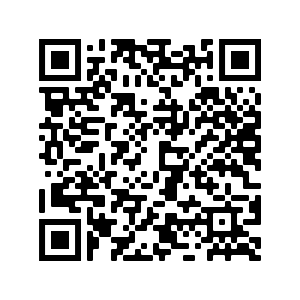 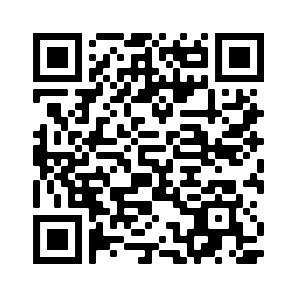        Year 8 Spanish – Term 1.2 Week 2 Part 1: Practise on Quizlet for 15 minutes. Do the following tasks: Write (both translating into English and into Spanish); Spell (hear & type); Test (all questions).Parts 2-4 will take about 15 minutes. Part 2: Listen and repeat the word, then spell it in Spanish, then write it in English. Access your audio file here (or scan the QR code above).	Part 3a) Associations: Click on the box next to the word that is most closely connected with the word in bold.Part 3b) Antonyms: Click on the box next to the word that has the opposite meaning to the word in bold.Part 3c) Word substitution: Click on the box next to all of the words that could replace the word in bold to form a grammatically correct sentence with a sensible meaning.Part 4: SpeakingBefore you start Part 4, go to: vocaroo.com. It will open in a new tab. Click the red record button, then come back to this list of words.Say the Spanish for the words below. Remember to say the word for ‘the’ if needed.Now go back to the Vocaroo window. Click on the red button. Click on "Save & Share". Copy & paste the URL for your Vocaroo recording here:Spell itWrite it in EnglishSpell itWrite it in English1102113124135146157168179181) el billete4) la jugadorajugadorsemanaautobúsinglésestudiantepintarel piefútbol2) la entrada5) el finpartidoterminaralemánrecogersubirantesdecirmáximo3) el fin de semana6) verminutosalgoparedaprovecharsábadodecirveranomirar1) perder3) empezarterminarperderempezarayudarsubirterminarganaraprovechar2) falso4) antespocodespuéspuesminutoverdaderoempezartodolibre1) Quiero ver el partido. 4) El alemán es un idioma interesante.librepintarfútbolespañoljugadorInglaterrafinchino2) ¿Puedes empezar el libro?5) Debo subir para ayudar.recogersalgorecojoperderllevariringlesasalir3) Necesito un ejemplo.6) Daniel va a quedar con un inglés.semanaopiniónpuesmóvilminutoamigoopinióncompañero1English person (m/f)10foot2match11to go out, going out3ticket (for transport)12player (m/f)4to lose, losing13ticket (for venue)5week14to pick up, picking up6well15to go up, going up7I lose16weekend8I pick up17football9I go out18end